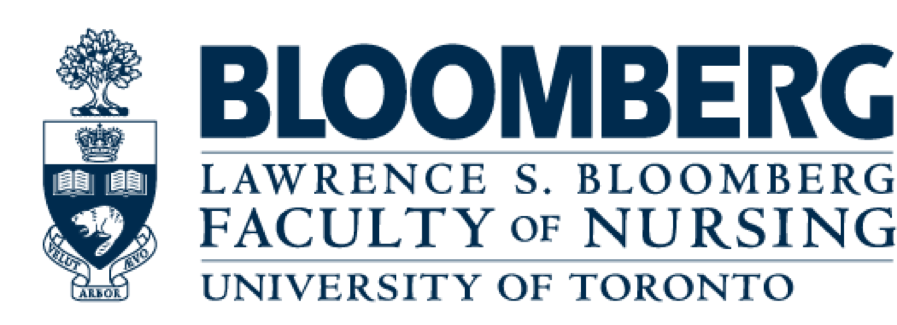 Meeting MinutesNursing Undergraduate Society Meeting17/11/20234:30PMHybrid MeetingTaken by: Avery RussellAttendance: Erica Cambly, Vivian Li, Mariah Brown, Siobhan McAdam, Avery Russell, Michela Baccala, Shraddha Timalsina, Lauren Santangelo, Elizabeth O’Neill, John Cernat, Jessica Zhang, Tiah Di Benedetto, Erica Ruud, Anissa Yu, Julia Zheng, Vian Chan, Sidra Noorzad, Benji Finestone, Mabel Zheng, Audrey Ing, Sara Santos, Emily LushNew Members: Lauren Mage, Amanda Ombricolo, Emily Xu, Sarah Mendez, Farah Garada, Serena Lai, Amanda Ha, Parveen Dhillon, Samantha Rapson, Sydney Dobronyi, Katherine Chen, Tom Joseph, Zoe Simas, Jade Gracey, Paula Rasiulis, Ana Constantin, Celine Frederick, Ria Patel, Olena ZubrytskaRegrets: Opening RemarksApproval of AgendaMotion:	Tiah 	Seconder: Audrey               	     Passed: YesApproval of the Previous MinutesMotion:	Jess	Seconder: Avery		     Passed: YesReport from the ExecutivesPresident ----------------------------------------------------------------------------------------------Vivian LiWelcome to our new first-year members! - Schedule transition meetings if not already doneBy-elections will be running until Friday, October 20 - Second-years please see your emails to vote!Dean’s Forum will be on Tuesday, November 28 from 4:30-5:30PMVolunteers for faculty committeesNeed volunteer to hand out composites after convocation (Wednesday, November 8)Vice-President --------------------------------------------------------------------------------Lauren Mage Working on organizing a blood drive, date TBA in NovemberFinance------------------------------------------------Mariah Brown, Siobhan McAdam & Emily XuWelcome Emily!Updated Faculty Funding Budget Email – Waiting on confirmation from Wellness, Global Health, and Social before we notify FacultyCommunications------------------------------------------------Avery Russell & Amanda Ombricolo                                                                                                     By-election info sent out to fill the remaining 3 junior positionsMystery NUS email (ask.nursing@utoronto.ca) Please direct all communications related questions to this address nowEveryone meet Amanda!! The new Junior Coms Exec :) Transition meeting completed Report of CommitteesEquity Coordinators-------------------------------Michela Baccala, Shraddha Timalsina, Sydney Dobronyi & Katherine ChenNo new updates!Welcome Sydney and Katherine!! Transition meeting following today’s NUS meetingRNAO Delegates----------------------------------------------Lauren Santangelo & Ana ConstantinWelcome Ana! Had a virtual transition meeting last week, access to email a-okWed Oct 25 and Wed Nov 8 RNAO intro webinar events (all the details about a student membership) –will continue to disseminate this info about events via newsletter and facebook/in-class announcementReach out to RNAO staff about future events for next semester (career support for new grad nurses, in-person interest group certificate workshops, RNAO interest group/nursing career panels to explore diff areas of nursing)CNSA Delegate---------------------------------------------------------------------------Elizabeth O’Neill                                                                                                    National Conference Edmonton January 17-20th in EdmontonWill be taking 2 studentsIPE Representative---------------------------------------------------John Cernat & Olena ZubrytskaWelcome OlenaUpdated application deadline for IPHSA Subcommittees is October 27thIHI Delegate---------------------------------------------------------Jessica Zhang & Celine Frederick                                                                                                          Welcome Celine!! Transition meeting completed :)UTIHI general meeting last SundayDifficult practice situation summary/art project or relational work assignments to post on UTIHI website?UTSU Representative-------------------------------------------------Tiah Di Benedetto & Ria Patel                                                                                                       Welcome Ria!!!!! Black out period has ended for first years they can now make their Green Shield accounts!Register for the 2023 UTSU Annual General Meeting if interested. The AGM will take place online on October 29th at 4:00pm, and the RSVP form will be open until October 22nd at midnight.Uber discount for uoft students 11pm-5am ($10 off x2 per month) Link in UTSU bio to sign in and get QRCode which links to your existing uber account Social Coordinators--------------------------------------------------------------Erica Ruud, Anissa Yu, Sarah Mendez & Farah Garada                                                                                      End of october-early november fall marketNovember 18th Bar Night November bake sale fundraiser End of november-early december Holiday Painting NightYear Representative-----------------------------------------------------Julia Zheng & Paula RasiulisIn the process of organizing a fall nursing merch launch in collaboration with GNSSPaula and I have created polls in our respective cohort group chats to see what people are interested in - please vote!**Hoodies, crewneck, quarter zips - white, black, navy, grey, forest green, maroon NUS 2023-2024 committee merch - what colour for t shirts?Poll will be sent in the nus group chat Grad photos starting November 7th! - more information to come 6 NUS members will be randomly selected for a free sitting Sitting fee must be paid in cash!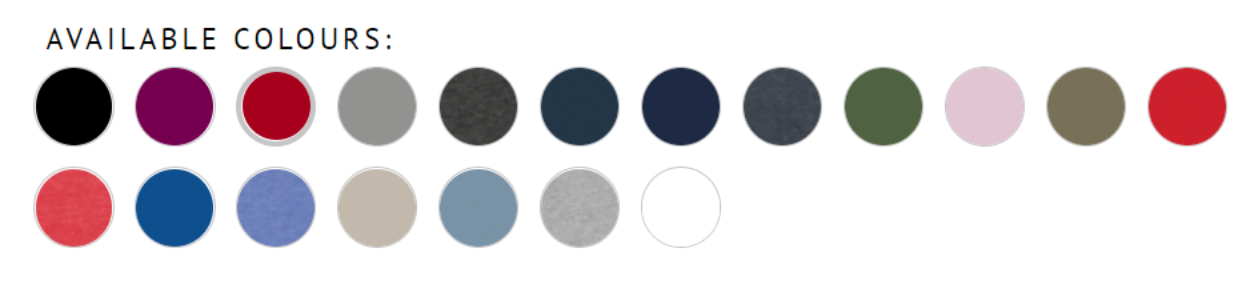 Athletic and Recreation Representatives------------------------------Vian Chan & Jade GraceyOutreach request: Intramurals are still open! Please bring your friends. Available sports:Women’s volleyballWomen’s soccerWomen’s basketballMixed volleyballMixed soccer Would anyone be interested in joining women’s volleyball at 9pm tonight? Defaults: I have narrowly avoided 4 defaults. There was high interest, but actually getting people to come due to changing circumstances in school, work, and life, will always be a challenge Bond: The ISC committee meeting that I will be chairing tonight will discuss the bond payment for each faculty and I will be in contact with finance shortly Nursing Games: Started contact with University of Windsor Publications Coordinators----------------------------------------------------------------Sidra Noorzad, Amanda Ha, Parveen Dhillon, & Samantha RapsonWelcome Amanda, Parveen and Samantha!2023 yearbook canceledAdvertising agency -> incorporating ads in monthly NUS newsletters or creating digital yearbook/graduation programPutting out Google Forms/Drive for photo submissionsGlobally Interested Nurses Representatives —----------------Benji Finestone, Mabel Zheng, Tom Joseph & Zoe SimasWelcome Tom and Zoe!Conference will be taking place on Jan. 15, 2024 6pm-9pm in the Health Sciences building- rooms securedWellness Coordinators--------------------------------------------------------Audrey Ing & Serena LaiClinical Experience Support Group - Training for Moderators (wellness coordinators), gauging interest, meeting room booking Wellness Fair in mid/late November (Tuesday/Wednesday) - an interactive lunchtime booth with self-care kits, wellness resources, faculty counselors intros) Disseminating information re: upcoming wellness workshopsMentorship Coordinator----------------------------------------------------Sara Santos & Emily LushNetworking with Nursing Event Monday October 30th @4:15pm! Spread the word!We will be sending out the UWorld NCLEX prep student discount sign up form some time in November to see 2nd year student interestOther Business/Discussions--------------------------------------------------------------------------------- NUSUpdate from Faculty---------------------------------------------------------------------------------- Erica CamblyNext Meeting: TBA 